xxxxx Ward  Sacrament Meeting Date.........................................................................................Number Present.....................................  Presiding............................................................Conducting..................................................................  Welcome Congregation, Visitors & Presiding Priesthood  Announcements.......................................................................................................................................  ..................................................................................................................................................................  .................................................................................................................................................................. .................................................................................................................................................................. .................................................................................................................................................................. .................................................................................................................................................................. .................................................................................................................................................................. .................................................................................................................................................................. ..................................................................................................................................................................  Opening Hymn........................................................................................................No........................... Invocation................................................................................................................................................ 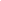 BUSINESS - SEE REVERSE 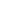 Musical Item............................................................................................................................................  Missionary Moment................................................................................................................................  First Speaker...........................................................................................................................................  Second Speaker.......................................................................................................................................  Third Speaker.........................................................................................................................................  Intermediate Hymn.................................................................................................No...........................  Thank all those who have participated Final Speaker.......................................................................................................................................... Closing Hymn..........................................................................................................No...........................  Benediction..............................................................................................................................................Business.................................................................................................................................................. .................................................................................................................................................................. ..................................................................................................................................................................  Releases We have released (Name) as (position) and propose that (He / She / they) be given a vote of thanks for(His / Her / Their) Service. Those who wish to express their appreciation may do so by the uplifted hand. Sustainings (Name) has been called as (position) and propose that (He / She / they) be sustained. Those in  favour may manifest by the uplifted hand. (Pause for vote) Those opposed, if any, may manifest  it. (Pause) Position Announcements (if any) .................................................................................................................................................................. ..................................................................................................................................................................  Stake Business (if any) Pass the time to Stake Priesthood Leader Confirmations (if any)  We will now witness the confirmation of (Name) and would invite (Name) to come forward and  those who have been invited to assist Sacrament Hymn..............................................................................................No.............................. Following the Sacrament Hymn, the Sacrament will be administered to the members RETURN TO FRONT PAGENAME POSITIONNAME POSITION NAME